Topic: Faces and Portraits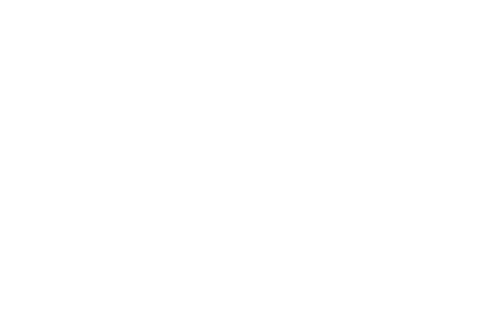 I can….RAGTo improve I will…Use my pencil to create a range of tones, adding them to my drawing to create a sense of formCompare the tonal values in my drawing to the image I am working from and increase the tonal contrast where neededI can use charcoal to create a range of tones that blend smoothly from one to anotherAdd detail and contrast to the areas that are too blurry and greyI can use pencil and biro pen to create a range of tones and add them to my drawing to create a sense of form. Practice using the pen to create a range of tones and produce a tonal value strip I can create a mixed media portrait with accurate proportions of the face  Use construction lines to map out of the position of the features I can create a mixed media portrait with strong tonal contrast and a sense of FormAdd stronger contrast between the lighest and darkest tone / blend smoothly from one tone to anotherLessonLearning FocusSkillKey Words1What is a Portrait?Proportions of the FaceObservational Drawing skillsEvlauation SkillsAnalysis of others’ work Proportions, line, tone, contrat, texture, mark-making2-3Observational Drawing of an eye in pencilObservational Drawing skills Refinement of skills with pencilProportions, tonal contrast, tonal value, form, technique4Observational Drawing of a nose in charcoalObservational drawing Refinement of skills with charcoalBlending, smudging, tonal contrast, technique5Observational drawing of a mouth in pen and pencilObservational Drawing skills Refinement of skills with pencilRefinement of skills with biro penProportions, tonal contrast, tonal value, form, technique, texture6-8Observational Drawing of a Famous person of your choiceObservational drawing skills mixed mediaProportions, line, tone, form, texture, technique, mixed media, 